Środowiskowy Dom Samopomocy w Kole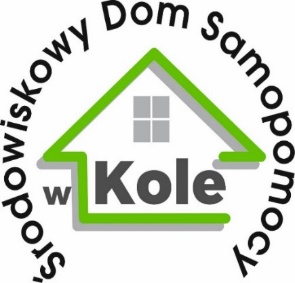 ul. Stary Rynek 15, 62-600 KołoTel. 063 26-28-189, email: sds@kolo.plbip-sdskolo.lo.plSPRAWOZDANIEZ DZIAŁALNOŚCIŚrodowiskowego Domu Samopomocy                                 w Kole                    za rok 2021 kwiecień, 2022SPIS TREŚCI:Wprowadzenie Działalność Środowiskowego Domu Samopomocy w KoleCele i zadania jednostkiSpecjalistyczne usługi opiekuńcze świadczone przez ŚDS w KoleBaza lokalowa DomuZasoby ludzkie DomuSzkolenia pracownikówZasoby finansowe DomuWspółpraca z innym podmiotamiProjekt „STOP COVID -19. Bezpieczne systemy społeczne w Wielkopolsce”Funkcjonowanie ŚDS w Kole w dobie pandemii, jej wpływ na działalność ośrodkaOcena realizacji zadań w zakresie funkcjonowania DomuI. WPROWADZENIEŚrodowiskowy Dom Samopomocy w Kole przedstawia roczne sprawozdanie ukazujące działania realizowane na przestrzeni 2021 roku. Sprawozdanie zawiera szerokie spektrum zadań realizowanych przez Ośrodek na rzecz osób korzystających z usług jednostki a także informacje dotyczące istoty i celu prowadzenia działalności jednostki oraz kwestii zasobów ludzkich, lokalowych,  finansowych i inne.Sprawozdanie zostało przygotowane na podstawie wyników pracy jednostki i zawiera informacje istotne dla dokonania oceny jej działalności.Środowiskowy Dom Samopomocy w Kole funkcjonuje od roku 2005, jest ośrodkiem wsparcia dziennego, ukierunkowanym w swej działalności na rzecz osób pełnoletnich z zaburzeniami psychicznymi z terenu Miasta Koła, które nie wymagają leczenia szpitalnego bądź opieki stacjonarnej, mają trudności w samodzielnej egzystencji, lecz przy wsparciu środowiskowym uzyskują zdolność do poprawnego funkcjonowania we własnym środkowisku rodzinnym, lokalnym. Środowiskowy Dom Samopomocy w Kole jest jednostką organizacyjną pomocy społecznej,  świadczy specjalistyczne usługi opiekuńcze względem ww. grupy osób, udziela bezpośredniej pomocy w obszarze ochrony zdrowia psychicznego, wspierania osób borykających się z problemami natury psychicznej, osób będących w kryzysie psychicznym, poprawy ich funkcjonowania w środowisku lokalnym w oparciu o własne możliwości psychoruchowe oraz wyuczone nawyki, umiejętności, a tym samym przeciwdziałania marginalizacji społecznej.Środowiskowy Dom Samopomocy w Kole spełnia standardy świadczonych usług, jakie określa w szczególności rozporządzenie Ministra Pracy i Polityki Społecznej z dnia 9 grudnia 2010 r. w sprawie śds, które pozwalają na efektywne realizowanie statutowych zadań ośrodka.II. DZIAŁALNOŚĆ ŚRODOWISKOWEGO DOMU SAMOPOMOCY W KOLEI. CELE I ZADANIA JEDNOSTKI Środowiskowy Dom Samopomocy w Kole działa i funkcjonuje w oparciu o:ustawę z dnia 12 marca 2004 r. o pomocy społecznej (Dz. U. z 2021 r., poz. 2268 ze zm.),ustawę z dnia 19 sierpnia 1994 r. o ochronie zdrowia psychicznego (Dz. U. z 2020 r.,  poz. 685), rozporządzenie  Ministra  Pracy i Polityki  Społecznej  z dnia  9 grudnia  2010 r.  w    sprawie  środowiskowych domów samopomocy (Dz. U. z 2020 r. poz. 249),ustawę z dnia 8 marca 1990 r. o samorządzie gminnym (Dz. U. z 2022 r. poz. 559),ustawę z dnia 27 sierpnia 2009 r. o finansach publicznych (Dz. U. z 2021 r. poz. 305 ze zm.),ustawę z dnia 21 listopada 2008 r. o pracownikach samorządowych (Dz. U. z 2022 r. poz. 530),ustawę z dnia 29 września 1994 r. o rachunkowości (Dz. U. z 2021 r. poz. 217 ze zm.),Statut Środowiskowego Domu Samopomocy w Kole,Regulamin Organizacyjny Środowiskowego Domu Samopomocy w Kole z dnia 4.01.2021 r., zatwierdzony przez Wielkopolski Urząd Wojewódzki w Poznaniu i Gminę Miejską w Kole oraz programy działalności dla typu A i typu B i roczny plany pracy ŚDS na rok 2021, opracowane zgodnie z § 4.1. ww. rozporządzenia Ministra Pracy i Polityki Społecznej z dnia 9 grudnia 2010 r. Placówka realizuje zadanie zlecone gminie przez administrację rządową z zakresu pomocy społecznej, jakim jest prowadzenie i rozwój infrastruktury ośrodków wsparcia dla osób z zaburzeniami psychicznymi. Dom ma zasięg lokalny, obszarem jego działania jest miasto Koło. Nadzór merytoryczny nad działalnością Środowiskowego Domu Samopomocy w Kole sprawuje Wydział Polityki Społecznej Wielkopolskiego Urzędu Wojewódzkiego w Poznaniu.Wszystkie podejmowane zadania w roku 2021, wynikały z zadań  ustawy z dnia 12 marca 2004 r. o pomocy społecznej, ustawy z dnia 19 sierpnia 1994 r. o ochronie zdrowia psychicznego,  rozporządzenia Ministra Pracy i Polityki Społecznej z dnia 9 grudnia 2010 r. w sprawie środowiskowych domów samopomocy oraz z zadań statutowych jednostki. Celem głównym działalności Środowiskowego Domu Samopomocy w Kole jest zwiększanie zaradności i samodzielności życiowej, a także integracji społecznej osób, które w wyniku upośledzenia niektórych funkcji organizmu lub zdolności adaptacyjnych wymagają pomocy do życia w środowisku rodzinnym i społecznym oraz przygotowanie do niezależnego, godnego życia i przeciwdziałanie marginalizacji społecznej. Zadaniem Domu jest przede wszystkim wspieranie uczestników i ich rodzin oraz kompensowanie skutków niepełnosprawności w sferze zdrowia psychicznego w szczególności poprzez:  
     a) integrację społeczną uczestników zmierzającą do pozostawienia ich w środowisku
rodzinnym i społeczności lokalnej,     b) podtrzymywanie i rozwijanie umiejętności niezbędnych do możliwie jak najbardziej samodzielnego funkcjonowania uczestników i prowadzenia własnych domostw,
     c) kształtowanie wobec osób z zaburzeniami psychicznymi i ich rodzin właściwych
postaw społecznych.
Korzystanie z usług placówki jest uzupełnieniem leczenia farmakologicznego, umożliwia
zmniejszenie liczby i intensywności nawrotów choroby.
Dom prowadzi działalność przez 5 dni w tygodniu, od poniedziałku do piątku w godzinach od 7.30 do 15.30, z wyjatkiem dni ustawowo wolnych od pracy. Przez co najmniej 6 godzin dziennie prowadzone były zajęcia z uczestnikami, a pozostały czas przeznaczony na m.in. czynności porządkowe, przygotowanie do zajęć, dowozy uczestników na zajęcia czy prowadzenie bieżącej dokumentacji.Rozporządzenie  Ministra  Pracy i Polityki  Społecznej  z dnia  9 grudnia  2010 r.  w sprawie  środowiskowych domów samopomocy dopuszcza możliwość zamknięcia Domu na okres łącznie nie dłuższy niż 15 dni roboczych w roku kalendarzowym, po wcześniejszym dokonaniu ustaleń dotyczących terminu zamknięcia z uczestnikami oraz ich rodzinami, opiekunami prawnymi.W roku sprawozdawczym placówka korzystała z ww. możliwości, nie realizowała usług ŚDSw terminach:04.05.2021 r.14.07-30.07.2021 r.24.12.2021r.Środowiskowy Dom Samopomocy w Kole prowadzi 25 regulaminowych miejsc dziennego pobytu dla osób z zaburzeniami psychicznymi, jest Domem typu AB, gdzie typ A – przeznaczony jest dla osób przewlekle psychicznie chorych, typ B – przeznaczony dla osób z niepełnosprawnoscią intelektualną.Za realizację zadań i celów odpowiada w całości Zespół Wspierająco-Aktywizujący działający w ŚDS w Kole, w skład którego wchodzą kierownik i pracownicy Domu bezpośrednio świadczący specjalistyczne usługi opiekuńcze względem uczestników. 2. SPECJALISTYCZNE USŁUGI OPIEKUŃCZE ŚWIADCZONE PRZEZ ŚDS W KOLE Środowiskowy Dom Samopomocy w Kole świadczy specjalistyczne usługi opiekuńcze w formie indywidualnych i grupowych treningów życiowych oraz zajęć wspierająco – aktywizujących, zgodnie z § 14 rozporządzenia Ministra Pracy i Polityki Społecznej z dnia 9 grudnia 2010 r. w sprawie środowiskowych domów samopomocy. Uczestnicy ŚDS mają zapewnioną psychologiczną oraz psychiatryczną opiekę zdrowotną, a także szeroko rozumianą rehabilitację społeczną realizowaną w szczególności poprzez:1.Trening umiejętności samoobsługowych  podnoszących zaradność życiową i funkcjonowanie w codziennym życiu. Trening obejmuje:samodzielne jedzenie,mycie się, golenie, kąpanie,ubieranie,załatwianie potrzeb fizjologicznych ,przygotowywanie posiłków,pranie i prasowanie,obsługa sprzętu RTV i AGD,dbanie o osobistą higienę i estetyczny wygląd oraz o higienę otoczenia,gospodarowanie własnymi pieniędzmi,dokonywanie zakupów,dbanie o czystość i porządek we własnym mieszkaniu,zdobywanie umiejętności korzystania z itp.: komunikacji miejskiej, usług fryzjerskich itp.trening lekowy.2. Trening umiejętności społecznych i interpersonalnych. Obejmuje on:nawiązywanie i utrzymywanie kontaktów społecznych, grupowych,wyrobienie umiejętności samodzielnego inicjowania rozmowy,aktywność i odpowiedzialność,motywowanie do funkcjonowania w oparciu o własne możliwości,kształtowanie umiejętności współpracy i komunikowania się w grupie na zasadach otwartości i wzajemności,naukę samodzielnego załatwiania spraw urzędowych,aktywizacja w celu znalezienia zatrudnienia przy współpracy z instytucjami.3. Trening umiejętności komunikacyjnych, w tym z wykorzystaniem alternatywnych  i wspomagających sposobów porozumiewania się.4. Trening spędzania czasu wolnego. Obejmuje:rozwijanie zainteresowań lekturą, czasopismem, książka, telewizją,rozwijanie zainteresowania udziałem w imprezach kulturowych, sportowych, towarzyskich,motywowanie do wychodzenia na zewnątrz Domu (kino, muzeum, wystawy, spacery itp.),organizowanie wycieczek turystycznych celem poznawania dziedzictwa kulturowego.5. Terapia zajęciowa:zajęcia plastyczne, manualne,rękodzielnictwo,papieroplastyka,biblioterapia  edukacyjna, relaksacyjna, rozrywkowa,zajęcia muzyczne – muzykoterapia bierna , czynna,zajęcia relaksacyjne, trening autogenny schulza, jacobsona,zajęcia  komputerowe, obsługa programu Microsoft Word,zajęcia kulturalno- oświatowe, udział w inscenizacjach słowno – muzycznych, organizowanie wystaw prac własnych,edukacja prozdrowotna, pogadanki, dyskusje,stolarstwo, zajęcia techniczne – itp.: prace w drewnie,zajęcia ogrodnicze,zajęcia kulinarne,zajęcia porządkowe.6. Terapia/rehabilitacja ruchowa:ćwiczenia ogólnokondycyjne – gimnastyka poranna,zajęcia rehabilitacyjne indywidualne i grupowe,masaże,zajęcia rekreacyjno- sportowe na świeżym powietrzu,zajęcia sportowe,turystyka i rekreacja.7. Poradnictwo psychologiczne (także dla rodzin uczestników):psychoterapia indywidualna, grupowa,warsztaty psychologiczne grupowe,rozmowy indywidualne.8. Pomoc w dostępie do niezbędnych świadczeń zdrowotnych.9. Opieka pielęgniarska.10. Pomoc w sprawach urzędowych. Środowiskowy Dom Samopomocy w Kole w roku sprawozdawczym, przeprowadził szereg zajęć terapeutycznych, treningów w poszczególnych pracowniach Domu oraz zorganizował wiele wydarzeń kulturalnych, integracyjnych poza siedzibą placówki, wynikających z przyjętego planu pracy ŚDS w Kole na rok 2021 oraz  w oparciu o programy działalności  dla typu A i B, Indywidualne Plany Postępowania Wspierająco –Aktywizującego sporządzone dla każdego uczestnika, co przedstawiają poniższe tabele: nr 1, nr 2.Wszystkie zajęcia prowadzone były zgodnie z przyjętym aktualnym stałym rozkładem zajęć.Tabela nr 1Tabela nr 2Z uwagi na panującą w 2021 r. sytuację epidemiczną i wynikających z tego powodu organiczeń, nie udało się zrealizować wszystkich planowanych wydarzeń kulturalnych, integracyjnych, co przedstawia poniższa tabela nr 3.Tabela nr 3Wszystkie zajęcia organizowane były w poszczególnych pracowniach Domu w formie  indywidualnej oraz w kilkuosobowych grupach, z uwzględnieniem możliwości psychoruchowych, zainteresowań, potrzeb indywidualnych, preferencji uczestników oraz z uwzględnieniem zasad bezpieczeństwa i wytycznych sanitarnych obowiązujących na terenie placówki w związku z COVID-19. Dom w minionym roku sprawozdawczym zapewniał uczestnikom ŚDS w sposób ciągły opiekę psychiatryczną i psychologiczną. Powyższa opieka realizowana była na podstawie zawartych umów o świadczenie usług w zakresie psychologii i psychiatrii na rzecz osób korzystających z ŚDS. Psychiatryczna opieka obejmowała zwłaszcza konsultacje i okresowe oceny stanu psychicznego oraz psychoterapię i terapię farmakologiczną. Konsultacje lekarskie lekarza psychiatry w 2021 roku w siedzibie Ośrodka, dokonywanie ocen stanu psychicznego uczestników miały miejsce 1 raz w danym kwartale. Ponadto lekarz w  zaistniałych potrzebach udzielał uczestnikom Domu konsultacji lekarskich w Poradni Zdrowia Psychicznego mieszczącej się przy ul. PCK w Kole. Łącznie w skali roku 2021 miało miejsce 37 konsultacji lekarskich uczestników ŚDS lekarza psychiatry wraz z pielęgniarką bądź samodzielnie. W okresach zawieszenia działalności Domu uczestnicy oraz ich opiekunowie prawni mieli zapewniony stały dostęp do ww. poradni i możliwość kontynuacji farmakologicznego leczenia psychiatrycznego.Usługi w ramach opieki psychologicznej  opierały się na diagnozie psychologicznej, wsparciu psychicznym, emocjonalnym oraz psychoterapii indywidualnej, grupowej dla uczestników, prowadzeniu grupowych warsztatów psychologicznych, psychoedukacji. Zajęcia z psychologiem w roku 2021 odbywały się 1 raz w tygodniu w wymiarze 3 godzin, co gwarantowało miesięcznie  12 godzin opieki psychologicznej.W roku sprawozdawczym miało miejsce  łącznie 47 spotkanń z psychologiem, w tym 29 zajęć grupowych tzw. warsztatów psychologicznych. Rozmowy indywidualne z uczestnikami prowadzone były w kontakcie osobistym na terenie placówki oraz w ramach kontaktu telefonicznego w okresach zawieszenia działalności Domu, pracy w systemie hybrydowej.Dom realizował także usługi zdrowotne w zakresie opieki pielęgniarskiej, pielęgnacyjnej, w szczególności pomoc w uzgadnianiu i planowaniu terminów wizyt u lekarza, pomoc w realizacji recept, przyjmowaniu leków zaleconych przez lekarza w ramach prowadzonych treningów lekowych, pomoc w dotarciu do placówek służby zdrowia, pomoc doraźna, czynności pielęgnacyjne.  Względem 8 uczestników prowadzony był systematyczny trening lekowy i szczególna kontrola w zakresie prowadzonej farmakoterapii. Pozostali uczestnicy samodzielnie przyjmowali zalecone leki. Udzielono uczestnikom pomocy w rejestracji i/lub dotarciu do lekarzy. Pielęgniarka ŚDS w większości uczestniczyła w trakcie konsultacji lekarskich w poradniach. Zachowana była ciągłość w dostępie do lekarzy, szczególnie w okresach zawieszenia działalności Domu, pracy w systemie hybrydowej. Każdy z uczestników otrzymywał w tym zakresie właściwą opiekę.Stan osób korzystających ze specjalistycznych usług opiekuńczych ŚDS w Kole na dzień 31.12.2021 r. wynosił 25. Wśród uczestników było 9 mężczyzn oraz 16 kobiet. Poniższa tabela przedstawia liczbę uczestników Domu z podziałem na rodzaj niepełnosprawności.Tabela nr 4Wśród osób przebywających i korzystających z usług ŚDS w Kole zdiagnozowano: schizofrenię paranoidalną, zaburzenia afektywne dwubiegunowe, zaburzenia nastroju i osobowości, stany lękowe, depresyjne, organiczna chwiejność efektywna, otępienie mieszane, organiczne zaburzenia maniakalne, zaburzenia schizotyczne, zespół amnestyczny, niepełnosprawnosć intelektualna w stopniu lekkim, umiarkowanym, znacznym oraz MPD. Ponadto u uczestników występują liczne choroby współistniejące, somatyczne, przewlekłe. W większości uczestnicy posiadają orzeczenia o stopniu niepełnosprawności.Ubezwłasnowolnienie całkowite dotyczyło 7 osób, natomiast 1 osoba jest ubezwłasnowolniona częściowo.Łączna liczba osób korzystających z oferty ŚDS w Kole w skali roku 2021 wyniosła - 27. Osoby korzystały z usług Domu w oparciu o decyzje administracyjne wydane przez Miejski Ośrodek Pomocy Społecznej w Kole, o skierowaniu do ośrodka wsparcia dla osób z zaburzeniami psychicznymi oraz decyzję ustalającą odpłatność za korzystanie z usług.Ośrodek zapewniał uczestnikom w ramach przyznanych usług, jeden gorący posiłek w ciągu dnia: zupa, pieczywo, przygotowywany przez stołówkę MOPS w Kole, ul. Dąbska 40 (zgodnie z zawartym porozumieniem z dnia 01.07.2020 r. pomiędzy MOPS w Kole a ŚDS w Kole). Dom partycypuje w kosztach żywienia, na podstawie faktur zakupu artykułów spożywczych i wystawionej noty obciążeniowej. Tabela nr 5 przedstawia wykaz kosztu gorącego posiłku poniesionego w skali roku 2021. Tabela nr 5ŚDS w Kole pokrywał powyższe kwoty z bieżących środków finansowych przeznaczonych na utrzymanie i prowadzenie Domu.Ponadto wszyscy uczestnicy mieli możliwość spożywania posiłków przygotowywanych przez uczestników w ramach prowadzonych zajęć kulinarnych, treningów samoobsługi, wykonywanych w pracowni gospodarstwa domowego. Na zakup półproduktów, artykułów spożywczych, przeznaczonych na ten cel, ŚDS w Kole wydatkował w minionym roku kwotę 2 643,05 zł.Środowiskowy Dom Samopomocy w Kole w myśl § 20 rozporządzenia Ministra Pracy i Polityki Społecznej z dnia 9 grudnia 2010 r. w sprawie środowiskowych domów samopomocy, zapewniał uczestnikom ŚDS w Kole z zaburzeniami zachowań lub niepełnosprawnością fizyczną  usługi transportowe polegające na dowożeniu na zajęcia z miejsca zamieszkania i odwożeniu po zakończonych zajęciach. Dowóz na zajęcia odbywał się w godzinach od 8.30 do 9.00, odwóz po zajęciach do domu w godzinach od 15.00 do 15.30. Dowóz każdorazowo odbywał się wraz z opiekunem grupy (na podstawie zawartego porozumienia z dnia 01.07.2020 r. pomiędzy MOPS w Kole a ŚDS w Kole ). Transport odbywał się samochodem służbowym typu microbus 9 - osobowy marki Volkswagen Caravella przystosowanym do przewozu osób niepełnosprawnych, będący na wyposażeniu MOPS w Kole.W roku 2021 z ww. usług transportowych korzystało łącznie 10 osób. Za świadczone usługi transportowe uczestnicy nie ponosili odpłatności. Dom partycypuje w kosztach transportu na podstawie faktur zakupu paliwa i wystawionej noty obciążeniowej. W roku 2021 na ten cel wydatkowano łączną kwotę 3 521,53 zł.Odpłatność miesięczną za usługi świadczone w Domu, zgodnie z art. 51b pkt.1 ustawy o pomocy społecznej i na podstawie wydanych dezycji admionistracyjnych MOPS w Kole ustalających odpłatność za pobyt w ŚDS w Kole, w roku 2021 ponosiło 12 osób. Odpłatność obejmowała okres od I do V. 2021 r, w łącznej kwocie 2 102,20 zł. Na podstawie art. 6 ustawy z dnia 15 kwietnia 2021 r. o zmianie ustawy o pomocy społecznej oraz ustawy o zmianie ustawy o pomocy społecznej oraz ustawy o ochronie zdrowia psychicznego, decyzje ustalające odpłatność za korzystanie z usług dziennych świadczonych w ośrodkach wsparcia dla osób z zaburzeniami psychicznymi, o których mowa w art. 51b ust. 1 ustawy zmienianej w art.1, w brzmieniu dotychczasowym, wygasają z dniem wejścia w życie niniejszej ustawy, wszyscy uczestnicy korzystający z ŚDS w Kole z dniem 1 czerwca 2021 r.  zostali z tego obowiązku zwolnieni.Każdy uczestnik Domu miał przydzielonego swojego asystenta prowadzącego, będącego członkiem Zespołu Wspierająco – Aktywizującego, którego rolą było objęcie szczególnym zainteresowaniem, kontrolą przydzielonych uczestników, celem bliższego poznania danej osoby. Na każdego asystenta przypadało  5-6 uczestników. Asystent prowadzący wiódł czynną rolę w opracowywaniu Indywidualnych Planów Postępowania Wspierająco – Aktywizującego swoich uczestników oraz brał czynny udział w sporządzaniu półrocznych ocen aktywizacji swojego uczestnika, jego funkcjonowania społecznego przy współudziale pozostałych członków Zespołu Wspierająco – Aktywizującego. Na terenie Ośrodka w roku sprawozdawczym działał Zespół Wspierająco –Aktywizujący, zgodnie z obowiązującą przyjętą procedurą funkcjonowania zespołu przyjętą 14.07.2020 r.W roku 2021 odbyło się 15 protokołowanych zebrań Zespołu Wspierająco –Aktywizującego. Ponadto średnio 3-4 razy w każdym tygodniu ww. zespół omawiał na bieżąco istotne dla prowadzonego procesu rehabilitacji społecznej, informacje dotyczące sytuacji zdrowotnych uczestników, a także ich funkcjonowania w rodzinie, środowisku lokalnym, uczestnictwa w życiu Domu itp. W trosce o zdrowie i  bezpieczeństwo uczestników, pracowników szczególny nacisk w trakcie zebrań położony był na omawianie prowadzenia zajęć z uczestnikami, gwarantujących bezpieczne i higieniczne warunki pobytu.Na terenie Środowiskowego Domu Samopomocy w Kole w roku sprawozdawczym sprawnie działał samorząd uczestników zwany Społecznością ŚDS, zgodnie z przyjętym Regulaminem Organizacyjnym Społeczności ŚDS z dnia 7.09.2020 r. Wszyscy nowoprzyjęci uczestnicy zostali zapoznani z powyższym regulaminem. W roku 2021 odbyło się 12 protokołowanych zebrań Społeczności ŚDS i zebrań samorządu, koordynowanych przez instruktora terapii zajęciowej wraz ze Starostą Grupy,  których celem było m.in.: informowanie o podejmowanych działaniach terapeutycznych na dany miesiąc, możliwość współdecydowania o życiu Ośrodka, integracja społeczna, omawianie spraw ważnych, bieżących dotyczących samych uczestników, możliwość przedstawiania własnych propozycji zajęć, wyjść kulturalnych itp. Na każdym zebraniu szeroko omawiano sprawy związane z sytuacją epidemiczną, koniecznością wyuczenia i przestrzegania zasad reżimu sanitarnego. Poza zebraniami protokołowanymi miały miejsca liczne spotkania z uczestnikami w celu omówienia spraw bieżących.Wszystkie podejmowane w roku sprawozdawczym działania wspierająco - aktywizujące przyczyniły się do osiągnięcia efektów terapeutycznych, w miejszym lub większym stopniu:przeciwdziałanie marginalizacji społecznej poprzez zapewnienie oparcia społecznego osobom przewlekle chorym psychicznie, z niepełnosprawnością intelektualną, a także ich rodzinom,zapewnienie uczestnikom akceptacji społecznej, poczucia wzrostu samoakceptacji,wzrost progu świadomości uczestników w zakresie konieczności prowadzenia systematycznej farmakoterapii, własnej choroby,zwiększenie wiedzy ogólnej uczestników o otaczającym świecie, rzeczywistości, zwiększenie wiedzy ogólnej, podstawowej z zakresu istniejącego zagrożenia COVID-19 w obliczu panującej sytuacji epidemicznej w kraju i na świecie,zwiększenie samodzielności i zaradności życiowej wśród uczestników poprzez nabycie wielu nowych nawyków, umiejętności czynności dnia codziennego, niezbędnych do prowadzenia samodzielnego życia we własnym środowisku, szczególnie przydatne w okresach zawieszenia działalności Domui konieczności samodzielnego funkcjonowania, przy wsparciu ze strony placówki bądź rodziny, min.: radzenie sobie z problemami życia
codziennego, przygotowywanie posiłków, dbanie o higienę osobistą i wygląd zewnętrzny, dokonywanie zakupów, dbanie o czystość, porządek, gospodarowanie własnymi środkami finansowymi, bezpieczne korzystaniez urządzeń gospodarstwa domowego itp.,ukazanie wielu ciekawych form aktywizacji, spędzania czasu wolnego poprzez organizację wspólnych grupowych wyjść, na miarę możliwości aktualnej sytuacji epidemicznej,kształtowanie umiejętności komunikowania się z ludźmi oraz budowania
poprawnych stosunków interpersonalnych, międzyludzich,rozwoju inwencji twórczej uczestników,wzmocnienie  integracji ze środowiskiem lokalnym poprzez współpracę z innymi podmiotami działającymi na rzecz integracji społecznej, wzbudzenie zainteresowania pracą, ludźmi, nauką, rozrywką, wypoczynkiem i inne,rozwój osobowościowy uczestników, wzrost potrzeby korzystania z dóbr kultury, dbania o swoje dobro osobiste.BAZA LOKALOWA DOMUŚrodowiskowy Dom Samopomocy w Kole użytkuje pomieszczenia o łącznej powierzchni 339m2 w budynku przy ul. Stary Rynek 15, którego właścicielem jest Gmina Miejska Koło, na podstawie zawartej umowy użyczenia pomiędzy Gminą Miejską Koło a Środowiskowym Domem Samopomocy w Kole. Poniższa tabela ukazuje zagospodarowanie użytkowanej powierzchni z podziałem na przeznaczenie pomieszczenia i jego powierzchnię.Tabela nr 6Wszystkie ww. pracownie wyposażone są w pomoce i sprzęt terapeutyczny oraz rehabilitacyjny, umożliwiający prowadzenie odpowiednich zajęć.Obiekt ŚDS w Kole pozbawiony wszelkich barier architektonicznych, posiada udogodnienia umożliwiające funkcjonowanie osobom niepełnosprawnym na terenie placówki:plac przed budynkiem umożliwiający zaparkowanie i bezpieczne dotarcie osoby niepełnosprawnej do budynku, podjazd dla osób niepełnosprawnych do budynku przy wejściu głównym ŚDS, od ul. Wschodniej wraz z poręczą zewnętrzną,wejście wyłożone płytkami o powierzchni chropowatej,brak progów,wycieraczka przymocowana do podłoża, stabilna,domofon przy wejściu głównym (zewnątrz i wewnątrz) umiejscowiony na wysokości 120cm,podajnik do dezynfekcji rąk zamieszczony na wysokości 100cm,drzwi zewnętrzne, wewnętrze o odpowiedniej szerokości 90cm,przestrzeń manewrowa przed i za drzwiami,ciągi komunikacyjne wolne od przeszkód, bezprogowe,toaleta/łazienka dostosowana dla potrzeb osób niepełnosprawnych (parter i I piętro) tj. przestrzeń manewrowa, uchwyty składane  i poręcz przy WC, umywalce, natrysk bezprogowy, odpowiednia wysokość montażu umywalki, lustra, WC, miejsce na nogi pod umywalką, powierzchnia podłogi antypoślizgowa, wolnostojące lekkie krzesełko prysznicowe, podpórka,schody wewnętrzne, proste, bez nosków, z poręczą wewnętrzną, oznaczone krawędzie schodów,schodołaz umożliwiający przemieszczanie się osobom niepełnosprawnym na piętro budynku,pracownicy przeszkoleni w zakresie obsługi schodołazu,pomieszczenia, pracownie wyposażone w meble, sprzęt dostosowany do potrzeb osób niepełnosprawnych tj. odpowiednia wysokość mebli, możliwość podjechania wózkiem i inne.ŚDS w Kole zapewnia swoim usługoodbiorcom (psychika, intelekt) odpowiednią obsługę w przyjaznym otoczeniu, organizację przestrzeni:przestrzeń zewnętrzna – przyległy plac z ogródkiem, miejsce wycieszenia, spotkań integracyjnych , meble ogrodowe drewniane i plastikowe  z oparciem, plac wyłożony kostką brukową,przestrzeń wewnętrzna – miejsce wyciszenia w Sali Doświadczania Świata, wyposażonej w łóżko wodne, pufy piankowe, fotele i inne przyrządy terapeutyczne służące wyciszeniu i relaksacji, w innych pomieszczeniach wersalki, fotele z wysokim oparciem, zagłówkiem, zagłówek naścienny W budynku znajduje się informacja (wizualna) dotycząca rozkładu pomieszczeń. Każde pomieszczenie oznaczone: nazwa pracowni, numer sali. Placówka zapewnia możliwość bezpiecznej ewakuacji z budynku.ZASOBY LUDZKIE DOMU Zatrudnienie w Środowiskowym Domu Samopomocy w Kole obrazuje tabela nr 7.Tabela nr 7Inne formy zatrudnienia w roku sprawozdawczym ukazuje tabela nr 8.Tabela nr 85. SZKOLENIA PRACOWNIKÓWW roku sprawozdawczym pracownicy ŚDS w Kole, korzystali ze szkoleń organizowanych wewnątrz placówki, jak również szkoleń zewnętrzych będących składową procesu rozwoju zasobów ludzkich.  Celem Szkoleń było zdobycie wiedzy, umiejętności i kompetencji niezbędnych do właściwej realizacji zadań, zaspokojenia potrzeb personalnych, a także poszerzania horyzontów na bieżącym stanowisku pracy. SZKOLENIA WEWNĘTRZNE: „Instrukcje sanitarne obowiązujące w ŚDS – omówienie, przypomnienie zasad bhp w miejscu pracy, wytyczne sanitarne w związku z COVID-19” – styczeń, 5 osób„Zasady bezpieczeństwa i reżimu sanitarnego na terenie ŚDS w Kole od 17.05.21 r., ozonowanie pomieszczeń Domu” – maj, 8 osób„Praca w zaostrzonym reżimie sanitarnym w związku z wystąpieniem przypadków zachorowań na COVID-19 na terenie Domu” - listopad,7 osób„Depresja” – marzec, 5 osób„Wpływ pandemii na stan zdrowia psychicznego uczestników - ankieta skierowana dla uczestników, opiekunów prawnych, analiza ankiety”- maj, 5 osób „Dostępność usług świadczonych przez ŚDS w Kole – ankieta skierowana dla uczestników, opiekunów prawnych” – maj, 5 osób„Dostępność usług świadczonych przez ŚDS w Kole – analiza ankiety, wnioski, działania”- lipiec, 5 osób„Trudne emocje lub depresja podczas pandemii” – listopad, 5 osób.Ww. szkolenia zorganizowane zostały w siedzibie ŚDS dla pracowników placówki. Osoba prowadząca – kierownik Domu.SZKOLENIA ZEWNĘTRZNE:„Pracownicze Plany Kapitałowe”- luty, 4 osoby„Diagnoza i terapia dorosłych osób z niepełnosprawnością intelektualnych w sytuacji kryzysu psychicznego na skutek pandemii COVID-19”- luty, 2 osoby„Praca z osobą ze sprzężeniami – zagadnienia praktyczne”- kwiecień, 4 osoby„Jak budować teksty łatwe do czytania i rozumienia”- kwiecień, 2 osoby„Biuletyn Informacji Publicznej”- maj, 2 osoby„Kontrola zarządcza – standardy, praktyczne aspekty, narzędzia wdrażania”- maj, 1 osoba„Praca z osobą z niepełnosprawnością ze sprzężeniami z uwzględnieniem ustawy „za życiem”- maj, 4 osoby „Pierwsza pomoc przedmedyczna”- maj, 1 osoba„Wnioski o zapewnienie dostępności”- czerwiec, 1 osoba„Wykorzystanie treningu Autogennego Schulza i innych wybranych technik relaksacji neuromięśniowej w redukowaniu napięcia i stresu –techniki indywidualne i grupowe”- czerwiec, 2 osoby„Szkolenie okresowe BHP  w dziedzinie bezpieczeństwa i higieny pracy pracowników zatrudnionych na stanowiskach robotniczych”- wrzesień, 5 osób„ZFŚS”- wrzesień, 1 osoba„RODO - ochrona i przetwarzanie danych osobowych”- październik, 6 osób„Niepełnosprawność sprzężona w obliczu aktualnych metod i form pracy z podopiecznymi”- listopad, 2 osoby.Ww. szkolenia organizowane w systemie on-line.Wszyscy pracownicy zatrudnieni w ŚDS w Kole, prowadzący treningi umiejętności społecznej, posiadają przeszkolenie i doświadczenie w zakresie:  1. umiejętności kształtowania motywacji do akceptowanych przez otoczenie zachowań,  2. kształtowania nawyków celowej aktywności,  3. prowadzenia treningu zachowań społecznych oraz treningu umiejętności komunikacyjnych, w tym  z wykorzystaniem alternatywnych i wspomagających sposobów porozumiewania się, w przypadku osób z problemami w komunikacji werbalnej. 6. ZASOBY FINANSOWE DOMUJednostka w całości finansowana jest jako zadanie zlecone z budżetu Wojewody Wielkopolskiego. Zgodnie art. 51c ust. 3 pkt 1 ustawy o pomocy społecznej, wysokość miesięcznej kwoty dotacji z budżetu państwa na pokrycie bieżących kosztów prowadzenia ŚDS-u jest obliczana jako iloczyn aktualnej liczby osób posiadających decyzje o skierowaniu nie większej niż statutowa liczba miejsc w domu oraz średniej miesięcznej kwoty dotacji  na jednego uczestnika, wyliczonej dla województwa. DOTACJA NA JEDNEGO UCZESTNIKA ŚDSW roku 2021 kwota dotacji podstawowej na jednego uczestnika ŚDS w Kole wynosiła 1 752,50 zł (701,00 zł x 250%), słownie: jeden tysiąc siedemset pięćdziesiąt dwa złotych 50/100, gdzie 701,00 zł stanowiło kryterium dochodowe dla osoby samotnie gospodarującej.Zgodnie z art.51c ust.5 ww. ustawy, kwota dotacji podstawowej na jednego uczestnika z niepełnosprawnością sprzężoną została zwiększona o 30 % tj. o kwotę 525,75 zł (słownie: pięćset dwadzieścia pięć złotych 75/100).W roku 2021 z usług Domu korzystało 7 uczestników z niepełnosprawnością sprzężoną, posiadających orzeczenie o znacznym stopniu niepełnosprawności  wraz ze wskazaniem konieczności stałej lub długotrwałej opieki.ŚRODKI FINANSOWE Z BUDŻETU WOJEWODYŁączna wysokość dotacji środków finansowych przeznaczonych z budżetu Wojewody na funkcjonowanie ŚDS w Kole w roku sprawozdawczym wg przyjętego planu budżetowego jednostki na rok 2021 to kwota:569 913,00 zł (słownie: pięćset sześćdziesiąt dziewięć tysięcy dziewięćset trzynaście złotych 00/100), w tym  44 163,00 zł ( słownie: czterdzieści cztery tysiące sto sześćdziesiąt trzy złotych 00/100) na uczestników z niepełnosprawnością sprzężoną.Wysokość faktycznie przekazanych środków finansowych od Wojewody w roku 2021 wyniosła:557 645,50 zł (słownie: pięćset pięćdziesiąt siedem tysięcy sześćset czterdzieści pięć złotych 50/100).Różnica środków finansowych przeznaczonych na funkcjonowanie ŚDS w Kole a przekazanych faktycznie na prowadzenie Domu wynosząca 12 267,50 zł (słownie: dwanaście tysięcy dwieście sześćdziesiąt siedem złotych 50/100) wynikała z niewykorzystanych miejsc w placówce w poszczególnych miesiącach.Okres zawieszenia działalności ŚDS w Kole oraz praca w systemie pracy hybrydowej w roku 2021, nie wpłynęły na zmianę wysokości kwoty miesięcznej dotacji przekazywanej od Wojewody na prowadzenie Domu. ŚRODKI FINANSOWE POZYSKANE Z INNYCH ŹRÓDEŁŚrodowiskowy Dom Samopomocy w Kole w ramach rocess „STOP COVID -19. Bezpieczne systemy społeczne w Wielkopolsce”, współfinansowanego przez Unię Europejską w ramach Europejskiego Funduszu Społecznego oraz z budżetu państwa w ramach WRPO na lata 2014-2020, realizowanego przez Województwo Wielkopolskie/Regionalny Ośrodek Polityki Społecznej w Poznaniu otrzymał grant o łącznej wysokości:29 655,40 zł ( słownie: dwadzieścia dziewięć tysięcy sześćset pięćdziesiąt pięć złotych 40/100).ŚRODKI FINANSOWE Z USTAWY BUDŻETOWEJŚrodowiskowy Dom Samopomocy w Kole w roku 2021 składał zapotrzebowanie na dodatkową dotację celową z ustawy budżetowej na remont I doposażenie placówki w łącznej kwocie 9 000,00 zł (słownie: dziewięć tysięcy złotych 00/100). Placówka nie otrzymała dodatkowego wsparcia.WSPÓŁPRACA Z INNYMI PODMIOTAMI I JEJ EFEKTY Realizując cele I zadania Środowiskowy Dom Samopomocy w Kole w roku 2021 współpracował z podmiotami, o których mowa w  § 21 rozporządzenia MpiPS z dnia 9 grudnia 2010 r. w sprawie śds.Tabela nr 10III. PROJEKT „STOP COVID -19. BEZPIECZNE SYSTEMY SPOŁECZNE W WIELKOPOLSCE”Środowiskowy Dom Samopomocy w Kole w okresie od 1 stycznia 2021 r. do 30 czerwca 2021 r. realizował projekt „Stop COVID -19. Bezpieczne systemy społeczne w Wielkopolsce”, współfinansowany przez Unię Europejską w ramach Europejskiego Funduszu Społecznego, poddziałanie 7.2.2 Usługi społeczne i zdrowotne –projekty konkursowe oraz pozakonkursowe w zakresie epidemii COVID-19 w ramach Wielkopolskiego Regionalnego Programu Operacyjnego na lata 2014-2020, na podstawie zawartej umowy o powierzenie Grantu na realizację wsparcia w związku z zapobieganiem, przeciwdziałaniem i zwalczaniem COVID-19 pomiędzy Województwem Wielkopolskim –Regionalnym Ośrodkiem Polityki Społecznej a Gminą Miejską Koło.Środowiskowy Dom Samopomocy w Kole otrzymał grant w łącznej kwocie: 29 655,40 zł (słownie: dwadzieścia dziewięć tysięcy sześćset pięćdziesiąt pięć złotych 40/100).W ramach pozyskanej kwoty zostały zrealizowane:zakup ozonatora Korona typu A 40 ( 1 sztuka) –                            7 000,00 zł zakup maty dezynfekującej  ( 1 sztuka)               –                             300,00 zł dodatki specjalne dla pracowników w okresie I-VI.2021 r. –       21 933,08 zł                                                                                     …………………………                                                                                        RAZEM: 29 233,08 zł Kwota zwrotu niewykorzystanych środków z grantu: 422,32 zł, (wynikająca z pomniejszenia dodatku specjalnego pracownikowi przebywającemu na zwolnieniu chorobowym).IV. FUNKCJONOWANIE ŚDS W KOLE W DOBIE PANDEMII, JEJ WPŁYW NA DZIAŁALNOŚĆ OŚRODKARealizacja zadań Środowiskowego Domu Samopomocy w Kole w minionym roku 2021 odbywała się nadal w obliczu panującej sytuacji epidemicznej w kraju, która nie pozostała bez wpływu na sposób funkcjonowania jednostki, a także na sytuację osób korzystających ze specjalistycznych usług opiekuńczych świadczonych w placówce. Wszelkie ograniczenia, wytyczne sanitarne wynikające z pandemii, zrodziły wiele wyzwań, które placówka musiała podjąć celem dalszego sprawnego funkcjonowania i świadczenia szerokiego wsparcia osobom z zaburzeniami psychicznymi i niepełnosprawnością intelektualną, będącym uczestnikami ŚDS, przy jednoczesnym zapewnieniu bezpiecznych i higienicznych warunków pobytu.Opracowano i wprowadzono nowe procedury funkcjonowania jednostki uwzględniające wytyczne sanitarne rekomendowane przez Ministerstwo Rodziny i Polityki Społecznej, Ministerstwo Zdrowia, Główny Inspektorat Sanitarny w obszarze  prowadzenia zajęć grupowych, organizacji dowozów, organizacji zajęć kulinarnych i inne oraz procedury funkcjonowania w trybie stacjonarnym w formie zajęć grupowych hybrydowych, procedury funkcjonowania w wzmożonym reżimie sanitarnym.W roku sprawozdawczym w dalszym ciągu w trakcie bieżącej pracy z uczestnikami, bardzo duży nacisk został położony na systematyczną edukację uczestników i podnoszenie ich wiedzy o otaczającej rzeczywistości, poprzez organizację dodatkowych szkoleń wewnętrznych, spotkań o charakterze edukacyjnym, pogadanek. Podejmowano szereg działań mających na celu podtrzymywanie wyuczonych umiejętności stosowania środków ochrony indywidualnej, częstego, dokładnego mycia rąk i dezynfekcji, utrzymywania możliwego dystansu społecznego i inne.W roku sprawozdawczym ograniczona została możliwość prowadzenia działalności w pełnym wymiarze, z uwagi na:1.okresowe zawieszenia działalności pracy Domu (zgodne z poleceniami Wojewody Wielkopolskiego) w terminach:04.01.2021 r. – 22.01.2021 r.29.03.2021 r. – 03.05.2021 r.2.okresowe prowadzenie zajęć stacjonarnych w formie hybrydowej (zgodne z poleceniami Wojewody Wielkopolskiego) w terminach:25.01.2021 r. - 26.03.2021 r.05.05.2021 r. – 14.05.2021 rUczestnicy zostali podzieleni na dwie grupy liczące po 12 i 13 osób. Zajęcia prowadzone były zamiennie co dwa tygodnie (stacjonarne zajęcia/zajęcia zdalne).3.wystąpienie przypadków zachorowalności na COVID-19 wśród uczestników na przełomie listopad/grudzień 2021 r. i konieczność wprowadzenia wzmożonego reżimu sanitarnego na terenie placówki.We współpracy z PPIS w Kole, dokonano oddelegowania uczestników na izolację domową ( 3 przypadki COVID-19) oraz na kwarantannę (6 – osób niezaszczepionych, będących w bezpośrednim kontakcie z osobami chorymi).Łączny stan osób zaszczepionych na dzień 31.12.2021 r. ( uczestnicy, pracownicy) wynosił: 23.W okresach zawieszenia działalności Domu, pracy hybrydowej uczestnicy pozostawali w swoich miejscach zamieszkania. Przebieg procesu rehabilitacji społecznej oraz realizacji założonych indywidualnych planów postępowania wspierająco-aktywizujących uczestników, nie mógł być realizowany w ww. terminach stacjonarnie i w całości. W dużej mierze ograniczona została realizacja i wykonanie przyjętego planu pracy ŚDS na rok 2021, organizacja poszczególnych zajęć wspierająco - aktywizujących, terapeutyczno – rehabilitacyjnych w danych miesiacach, współpraca z innymi instytucjami, podmiotami działającymi na rzecz osób niepełnosprawnych.Na bieżąco dokonywano modyfikacji zaplanowanych zajęć grupowych w zakresie tematycznym, z uwzględnieniem aktualnych potrzeb indywidulanych uczestników oraz potrzeb grupy, a także dokonywano niezbędnej reorganizacji zajęć grupowych, w trosceo bezpieczeństwo, zdrowie uczestników, jak i personelu.  W bieżących rozmowach zwiększono nacisk na profilaktykę zdrowia i higieny, szczepienia ochronne.W okresach zawieszenia działalności Domu, pracy w systemie hybrydowej wprowadzone zostały liczne działania mające na celu utrzymanie uczestnika w zadowalającej formie i kondycji psychicznej. Pandemia przyczyniła się do izolacji uczestników w domach, zmniejszenia ich kontaktów społecznych, utraty poczucia bezpieczeństwa. Z uwagi na znaczne pogorszenie stanu zdrowia psychicznego - 3 osoby skierowane zostały na leczenie psychiatryczne w warunkach szpitalnych (2 osoby w pierwszym półroczu 2021, 1 osoba w drugim półroczu 2021). Niezbędne okazały się podejmowane działania dwutorowe w celu zapobiegania pogłębiania się izolacji społecznej czy przeciwdziałania wystąpienia objawów chorobowych, tj.:wsparcie psychiczne, emocjonalne - teleporady/ rozmowy z psychologiem,indywidualne rozmowy telefoniczne o charakterze terapeutycznym z członkami Zespołu Wspierająco-Aktywizującego,  kontynuowanie leczenia psychiatrycznego poprzez:trening lekowy w miejscu zamieszkania prowadzony wśród osób szczególnie tego wymagających,rozmowy telefoniczne motywujące do samodzielnego i systematycznego przyjmowania leków, kontrolę i monitoring prowadzonej farmakoterapii,zachowany dostęp do lekarzy, placówek służby zdrowia,pomoc w ustalaniu terminów wizyt lekarskich, pomoc w dotarciu do lekarzy specjalistów, szczególnie osobom tego wymagającym,pomoc w uzyskiwaniu recept na kontynuowanie leczenia,pomoc w dotarciu na iniekcje do gabinetu zabiegowego i inne.kontynuowanie rehabilitacji ruchowej poprzez mobilizowanie do wykonywania ćwiczeń ogólnousprawniających w miejscu zamieszkania, zachęcanie do spacerów na świeżym powietrzu w pobliskiej okolicy itp.,zajęcia terapeutyczne wykonywane przez chętnych uczestników w miejscu zamieszkania, po uprzednim dostarczeniu odpowiednich materiałów terapeutycznych i udzieleniu wskazówek.Wsparcie emocjonalne, psychiczne otrzymywały również rodziny uczestników, ich opiekunowie prawni, faktyczni poprzez stały kontakt telefoniczny z Zespołem Wspierająco -Aktywizującym, psychologiem. Wszystkie osoby korzystające z usług ŚDS miały zapewnioną szeroko rozumianą rehabilitację społeczną, specjalistyczną opiekę psychologiczną i psychiatryczną, z dostępem do właściwych placówek służby zdrowia, lekarzy specjalistów. W ramach Projektu “Kooperacja  - efektywna i skuteczna” współfinansowanego ze środków Unii Europejskiej, realizowanego przez Regionalny Ośrodek Polityki Społecznej w Poznaniu ŚDS w Kole w roku 2021 otrzymał nieodpłatnie pomoc rzeczową w postaci środków ochrony indywidualnej oraz sprzęt służący do dekontaminacji powietrza.  Głównym założeniem ww. projektu w obliczu nadzwyczajnej sytuacji epidemicznej w kraju, było minimalizowanie negatywnych skutków związanych z rozprzestrzenianiem się pandemii i konieczność zabezpieczenia instytucji i organizacji pomocy i integracji społecznej.Środowiskowy Dom Samopomocy w Kole otrzymał :środki ochrony indywidualnej: rękawiczki ochronne jednorazowego uzytku- 1000szt.płyn do dezynfekcji rąk z pompką – 10 sztpłyn do dezynfekcji powierzchni – 5 sztpulsoksymetr – 1szttermometr bezdotykowy – 2 sztdozowniki do bezdotykowej dezynfekcji rąk – 2 sztspecjalistyczny sprzęt/urządzenie dekontaminator –1szt. Środowiskowy Dom Samopomocy w Kole w roku 2021 w ramach posiadanych własnych środków finansowych dokonał zakupu środków ochrony indywidualnej oraz preparatów dezynfekcyjnych o łącznej kwocie 8 065,83 zł, w tym: ozonator Korona typu A 40 – 7000,00 zł oraz mata dezynfekcyjna – 300,00 zł sfinansowane z odrębnych środków finansowych pozyskanych w ramach Projektu „Stop COVID -19. Bezpieczne systemy społeczne w Wielkopolsce”.Podsumowując, pandemia w sposób znaczący wpłynęła na dotychczasową działalność jednostki. Niewątpliwie sytuacja epidemiczna przyczyniła się do zmian w funkcjonowaniu samych uczestników w życiu codziennym (obserwowana zwiększona fobia społeczna, izolowanie się, stany lękowe itp.). Jednocześnie podkreślić należy, iż dzięki intensywnym działaniom dwutorowym podejmowanym przez pracowników w obszarze sfery psychicznej, poradnictwa psychologicznego, wsparcia terapeutycznego, a także podtrzymywaniu wartości tworzenia i przynależności do grupy, udało się utrzymać większosć uczestników we własnych środowiskach domowych, na zadowalającym poziomie psychicznym. V. OCENA REALIZACJI ZADAŃ W ZAKRESIE FUNKCJONOWANIA DOMURealizacja zadań placówki w roku sprawozdawczym związanym z prawidłowością świadczenia usług zgodnie z rozporządzeniem Ministra Pracy i Polityki Społeczbej z dnia 9 grudnia 2010 r. w sprawie środowiskowych domów samopomocy, oceniam na poziomie bardzo dobrym, zadowalającym.. Małgorzata GarzkieKierownik ŚDS w KolePRACOWNIA ARTYSTYCZNA1. Zajęcia manualno –plastyczne:- wykonywanie obrazów malowanych farbami akrylowymi,- wykonywanie obrazów techniką wydzieranki,- wykonywanie obrazów z użyciem sznurka jutowego, wełny, kordonka,- wykonywanie  prac przestrzennych ze sznurka jutowego,- kolorowanie kredkami i pisakami kolorowanek dla dorosłych,- nauka układania puzzli (500 / 1000 części), - wykonywanie ozdób wielkanocnych, z wykorzystaniem różnorodnych materiałów terapeutycznych,- wykonywanie wiosennych bukietów kwiatowych,- wykonywanie kwiatów z bibuły, filcu, sznurka,- wykonywanie pudełek prezentowych,- wykonywanie osłonek z filcu na donice,- wykonywanie wianków kwiatowych,- ozdabianie słoików, butelek różnymi ozdobami plastycznymi, malowanie,- nauka wykonywania breloczków z wełny i filcu,- nauka wykonywania wianków i  stroików jesiennych,- nauka wykonywania ozdób bożonarodzeniowych z użyciem różnorodnych materiałów terapeutycznych typu bombki, anioły i inne.2. Krawiectwo:- kompleksowa obsługa maszyny do szycia, samodzielne nawlekanie nici, dobór ściegów itp., przypomnienie zasad prawidłowego i bezpiecznego korzystania z maszyny,- szycie lnianych zabawek i toreb,- zdobienie gotowych zabawek, toreb oraz przyszywanie gotowych elementów pasmanteryjnych,- szycie ozdób wielkanocnych z użyciem materiałów, filcu, elementów pasmanteryjnych,- szycie na maszynie ściegiem prostym,- szycie ozdób świątecznych na maszynie, zdobienie elementami pasmanteryjnymi.3. Papieroplastyka:- wykonywanie ozdobnych kart wielkanocnych,- nauka bezpiecznego i prawidłowego  posługiwania się np. nożyczkami, klejem na gorąco,- nauka cięcia papieru gilotyną do papieru, - wykonywanie ozdób bożonarodzeniowych z papieru, bibuły,- wykonywanie kartek świątecznych, okolicznościowych z okazji Dnia Pracownika Socjalnego.4. Tkactwo:- nauka tkania na krośnie.5. Zajęcia porządkowe:- nauka wykonywania czynności porządkowych w pracowni artystycznej po zakończonej pracy (nauka wycierania stołów, porządkowanie i segregowanie materiałów, narzędzi terapeutycznych, narzędzi biurowych itp.),- zmiana dekoracji w pracowniach – aranżacje wiosenne, jesienne, świąteczne,- nauka właściwej segregacji materiałów terapeutycznych.PRACOWNIA GOSPODARSTWA DOMOWEGO1. Zajęcia kulinarne:- przypomnienie podstawowych zasad BHP obowiązujących w pracowni oraz zasad funkcjonowania w reżimie sanitarnym,- nauka dbania o higienę osobistą, w szczególności o higienę rąk przed zajęciami, w trakcie prac kulinarnych oraz po zakończonej pracy, stosowanie fartuchów ochronnych, rękawiczek jednorazowych,- nauka wykonywania potraw z dodatkiem jabłka, oponek z serem twarogowym, potraw z mrożonych warzyw z dodatkiem makaronu, ryżu, nauka pieczenia ciast, dekorowanie ciast, potraw z mleka, wykonywanie żurku wielkanocnego, sałatki jarzynowej, nauka samodzielnego siania rzeżuchy, wykonywanie makaronu z truskawkami, koktajlu z truskawek, potraw z grilla, nauka wykonywania własnego sosu czosnkowego, chłodników z botwinki, z zielonego ogórka z koperkiem, nauka wykonywania prostych sałatek na bazie sezonowych warzyw, owoców i inne,-wykonywanie prostych posiłków typu kanapki, kisiel, budyń itp., nauka samodzielnego parzenia herbaty,- nauka prawidłowej obsługi podstawowego sprzętu AGD, bezpieczna praca z przyborami kuchennymi typu nóż, tarka i inne,- kompleksowa obsługa zmywarki do naczyń, - nauka właściwego mycia i konserwacji drobnych urządzeń AGD,- nauka sporządzania dwutygodniowych jadłospisów i listy niezbędnych zakupów artykułów spożywczych,- praktyczne dokonywanie zakupów w sklepie samoobsługowym typu polomarket, (nauka ważenia owoców, warzyw, sprawdzanie terminów ważności produktów),- nauka racjonalnego planowania wydatków, nauka właściwego wyboru produktów pod względem cenowym, terminu przydatności, świeżości i inne,- nauka właściwego zachowania się w miejscach publicznych, swobodnego poruszania się po sklepie itp.,- prowadzenie zeszytu kulinarnego pracowni oraz zeszytu „Domowe porady”- wyszukiwanie z gazet, wklejanie wycinków, nauka wyszukiwania odpowiednich materiałów tekstowych ze stron internetowych,- prace związane z redagowaniem gazetki ściennej pracowni gospodarstwa domowego. 2. Zajęcia porządkowe:- nauka utrzymywania czystości w pomieszczeniach pracowni, każdorazowo po zakończonej pracy (stół kuchenny, blaty kuchenne, szafki, lodówka),- doskonalenie obsługi zmywarki, korzystanie z różnych programów, właściwa segregacja i układanie naczyń, sztućcy, nauka uzupełniania środków myjących,- doskonalenie dbałości o miejsce pracy, w trakcie oraz po zakończonych zajęciach kulinarnych, - doskonalenie nawyków pracy kulinarnej w reżimie sanitarnym,- nauka odmrażania lodówki, mycie lodówki i jej poszczególnych elementów,- nauka prawidłowego układania produktów, artykułów spożywczych w szafkach kuchennych,- nauka wykonywania porządków w szafkach kuchennych, układanie naczyń, szklanek, sztućcy, garnków, przegląd sprzętu AGD,- przegląd przypraw kuchennych, suchych artykułów spożywczych, sprawdzanie terminów ważności. PRACOWNIA STOLARSKA1. Zajęcia techniczno –stolarskie:- przypomnienie podstawowych zasad BHP obowiązujących w pracowni i przypomnienie prawidłowej obsługi elektronarzędzi, narzędzi ostrych,- nauka podstawowej obróbki drewna (piłowanie, wyrzynanie,  szlifowanie),- nauka wykonywania ramek do obrazów, wyrzynanie wg podanych wymiarów,- nauka prawidłowego i bezpiecznego korzystania z piłki ręcznej,- nauka wykonywania wiatraków przestrzennych,- nauka wypalania obrazów o różnorodnej tematyce, obsługa wypalarki, wyrzynarki włosowej,- wykonywanie ozdób wielkanocnych ze sklejki typu zając, jajka na piku oraz ozdób bożonarodzeniowych ze sklejki typu anioły, choinki itp.,- doskonalenie umiejętności prawidłowej pracy z ostrymi narzędziami,- nauka wykonywania wiatraków ze sklejki i drewnianych patyków od lodów,- malowanie/sprayowanie orzechów, szyszek, makaronu.2. Zajęcia ogrodnicze:- pielęgnacja roślin doniczkowych na terenie placówki (podlewanie, nawożenie, przesadzanie itp.),- segregacja i konserwacja narzędzi ogrodniczych,- pielęgnacja krzewów,- nauka sporządzania listy niezbędnych zakupów ogrodniczych typu ziemia, nawóz, ilość sadzonek itp.,- nauka projektowania kompozycji kwiatowych,  sadzenie sadzonek kwiatowych,- nauka właściwego dbania o krzewy zielone tj. przycinanie, nawożenie, podlewanie, - dbałość o estetykę otoczenia budynku, grabienie, zamiatanie itp.3. Zajęcia porządkowe:- porządkowanie przyległego terenu Domu,- nauka wykonywania czynności porządkowych w pracowni po każdej zakończonej pracy,- nauka segregowania narzędzi, materiałów stolarskich.PRACOWNIA WSPARCIA OGÓLNEGO1. Zajęcia plastyczno-manualne: - wykonywanie obrazów z użyciem bibuły,- kolorowanie kreatywnych kolorowanek dla dorosłych o tematyce zimowej, z elementami świąt wielkanocnych, z motywem letnim,- ozdabianie styropianowych jajek wielkanocnych cekinami, kolorowymi szpilkami,  - zdobienie kart stronicowych kroniki Domu,- wykonywanie obrazów techniką wydzieranki,- wykonywanie jesiennych kolorowanek z użyciem kredek, pisaków, wykonywanie jesiennych dekoracji z orzechów i kasztanów.2. Papieroplastyka: - nauka wykonywania zaproszeń na bal karnawałowy, na rodzinne spotkanie wielkanocne, na zabawę taneczną,- wykonywanie kart świątecznych z życzeniami,- nauka prawidłowej obsługi gilotyny do cięcia papieru,- redagowanie gazetek ściennych dotyczących przeprowadzonych pogadanek, redagowanie tablic informacyjnych,- przygotowania do wykonywania zaproszeń i życzeń z okazji Dnia Pracownika Socjalnego, - nauka wykonywania kolorowanek świątecznych, zimowych.3. Zajęcia edukacyjne:- ćwiczenia grafomotoryczne, nauka  pisania po śladzie, po wzorach,- indywidualne ćwiczenia poprawnej pisowni, nauka składania własnoręcznego podpisu,- praca z książką edukacyjną, głośne czytanie, odrysowywanie różnorodnych kształtów.4. Zajęcia manualne:  - układanie puzzli – historyjki obrazkowe, klocków i innych pomocy dydaktycznych, edukacyjnych,- zabawy z różnokolorowymi klockami, właściwe ich nazywanie, nauka kolorów, kształtów.5. Zajęcia porządkowe:- nauka wspólnego dbania o pracownię tj. wykonywanie bieżących porządków w szafkach pracowni, bieżąca segregacja materiałów oraz pomocy terapeutycznych, nauka dzielenia się obowiązkami,- nauka utrzymania porządku  na własnym stanowisku pracy, - segregacja materiałów biurowych, terapeutycznych, nauka m.in.: temperowania kredek.6. Zajęcia socjoterapeutyczne:- pogadanki edukacyjne, prozdrowotne tj.:Prawidłowe mycie i dezynfekcja rąk, stosowanie maseczek jednorazowychKształtowanie nawyków kulturalnego zachowania sięPrzypomnienie zasad BHP i p/pożRuch to zdrowie - sporty zimoweMoje hobbyPrawidłowe odżywianie- zapobieganie otyłościKim jest fotograf?Pierwsza pomoc medycznaEkologia – segregacja śmieciDbajmy o swój wygląd zewnętrznyUdary słoneczneDomowe naturalne sposoby na grypę i przeziębienia10 umiejętności pozwalających na skuteczna dbałość o swoje poczucie emocjonalneBezpieczne poruszanie się po drogachSylwetki wielkich PolakówŚrodki ostrożności w dobie pandemiiCiekawe sposoby na przetrwanie długich wieczorówBoże Narodzenie w naszych domachŚwięto Zmarłych w różnych krajach i kulturach.7. Zajęcia z muzykoterapii czynnej grupowej:- wspólne kolędowanie z użyciem tekstów kolęd, karaoke wg potrzeb uczestników,- prezentacja wybranych pieśni, wierszy patriotycznych, wspólne ich śpiewanie z użyciem tekstów, - karaoke, wspólne śpiewanie znanych piosenek biesiadnych,- słuchanie muzyki rozrywkowej.8. Trening komunikacji interpersonalnej ( zajęcia teoretyczne, ćwiczenia praktyczne, sytuacyjne):„Poznajemy się wzajemnie – ja, moja rodzina, mój dom, koledzy, koleżanki”, „Agresja – mówimy STOP”, praca z książką „Asertywność na co dzień” aut. Agnieszki Wróbel, rozdział „Asertywność a emocje”, „Nauczmy się rozmawiać – rozmawiamy ze sobą”, „Budowanie pozytywnego obrazu samego siebie”.9. Biblioterapia:- wspólne głośne czytanie książek pt.: „ Biała Puma” R. D. Lawrence,  „Toksyna” Robin Cook, „Detektyw Pozytywka”  G. Kasdepke,„Wszystko będzie najlepiej” B. Pawlikowska,- głośne czytanie wierszy „Sumienie ruszyło i nowe wiersze” Jana Twardowskiego”, wierszy Wisławy Szymborskiej, interpretacja wierszy,- wspólne głośne czytanie opowiadań terapeutycznych, bożonarodzeniowych.10. Filmoterapia:- wspólne oglądanie filmów o charakterze terapeutycznym, komediowym Celine”, „Na zakręcie losu”, „Przyjaciele w Queens”, „Powiedz tak”, „Choć goni nas czas”, „W krzywym zwierciadle i europejskie wakacje”, „Cud na 34 ulicy”, „Wigilijny show”, „ Witaj święty Mikołaju”,- oglądanie filmów przyrodniczych na DVD,- wspólne oglądanie slajdów zdjęć uczestników z różnorodnych imprez, wydarzeń kulturalnych, wyjazdów z lat ubiegłych,- oglądanie prezentacji multimedialnych dotyczących zdrowia psychicznego.PRACOWNIA KOMPUTEROWA 1. Zajęcia komputerowe: - nauka prawidłowej obsługi sprzętu komputerowego, obsługi głośników,- nauka drukowania – pełna obsługa drukarki, nauka samodzielnej wymiany tuszy,- doskonalenie pracy w programie Microsoft Word - pisanie tekstów, edytowanie, nauka zmiany układu strony, projektowania, zmiana czcionki, wstawiania itp., - przepisywanie niezbędnych tekstów do kroniki ŚDS, dwutygodniowych jadłospisów na potrzeby pracowni gospodarstwa domowego, drobnych bieżących ogłoszeń na tablice informacyjne i inne,- nauka korzystania z wyszukiwarki Google,- nauka prawidłowej i bezpiecznej obsługi laminatora, laminowanie,- praca na potrzeby kroniki Domu – pisanie tekstów, zdobienie stronic kroniki,- nauka obsługi aparatu fotograficznego, samodzielne wykonywanie zdjęć, nagrywanie filmów, ładowanie baterii aparatu, przegrywanie zdjęć na pamięć pen – drive,- nabywanie umiejętności bezpiecznego poruszania się w sieci,- nauka wyszukiwania w wyszukiwarce potrzebnych materiałów.PRACOWNIA ORGANIZACJI CZASU WOLNEGO Z KĄCIKIEM CZYTELNICZYM1. Zajęcia z biblioterapii:- samodzielne czytanie dostępnej prasy kolorowej, prasy lokalnej, książek,- czytanie poradników, encyklopedii, - oglądanie wywołanych zdjęć uczestników, kroniki Domu.2. Organizacja czasu wolnego:- gry zespołowe typu piłkarzyki,- ćwiczenia umysłu, spostrzegawczości, skupienia uwagi poprzez różnego typu wykreślanki, krzyżówki, sudoku.- ćwiczenia grafomotoryczne typu pisanie po śladzie, obrysowywanie kształtów itp.- gry stolikowe, towarzyskie, zespołowe tj. piłkarzyki, warcaby, karty,- luźne rozmowy, pogadanki uczestników.SALA DOŚWIADCZANIA ŚWIATA1. Zajęcia z muzykoterapii biernej i czynnej:- zajęcia relaksacyjne trening Schulza, Jacobsona,- słuchanie muzyki instrumentalnej, relaksującej o lekkim zabarwieniu rytmicznym, - słuchanie odgłosów przyrody, ptaków,- słuchanie muzyki z tekstem.2. Indywidualne rozmowy terapeutyczne z uczestnikami wg potrzeb3. Zajęcia edukacyjne:- praca z książką – głośne czytanie książek, wybranych fragmentów opowiadań, wierszy,- praca z lustrem, poznawanie poszczególnych części ciała i twarzy – nauka i doskonalenie nazywania, pokazywania (głowa, twarz, policzki, nos, ręce, nogi, brzuch itp.),- zajęcia z projektorem, poznawanie i nazywanie pojazdów mechanicznych,- zajęcia manipulacyjne rąk z użyciem dostępnych pomocy dydaktycznych oraz układanie wieży z edukacyjnych klocków gumowych, - nauka wiązania sznurowadeł,- praca z książką edukacyjną - głośne czytanie znanych wierszy,- zabawy ze światłem, z projektorem,- zabawy i ćwiczenia przy lustrze – doskonalenie znajomości własnych części ciała,- nauka pojęć typu: góra, dół, wysoko, nisko, w bok, prawo, lewo itp.PRACOWNIA SAMOOBSŁUGI, PRACOWNIA GOSPODARSTWA DOMOWEGO,  WSPARCIA OGÓLNEGO, DYŻURKA PIELĘGNIARSKA, PRACOWNIA ORGANIZACJI CZASU WOLNEGO 1.Trening  umiejętności samoobsługowych:- trening samodzielnego spożywania posiłków, kultura spożywania posiłków,- trening kulinarny,- trening higieniczny,- trening obsługi  sprzętu AGD i RTV,- trening komputerowy w zakresie podstaw obsługi programu Microsoft Word, drukarki, - trening budżetowy,- trening lekowy.2. Trening umiejętności społecznych:- nawiązywanie i utrzymywanie kontaktów społecznych, międzyludzkich,- wyrobienie umiejętności samodzielnego inicjowania i podtrzymywania rozmowy,- motywowanie do funkcjonowania w oparciu o własne możliwości, - kształtowanie umiejętności współpracy w grupie i komunikowania się w grupie na zasadach wzajemnej otwartości,- trening samodzielnego załatwiania spraw urzędowych, aktywizowanie zawodowe, korzystania z komunikacji miejskiej (PKS, PKP), z  usług fryzjerskich itp.3. Trening spędzania czasu wolnego:- rozwijanie zainteresowań lekturą, czasopismem, książką, telewizją, - gry stolikowe, towarzyskie, logiczne, - trening podnoszenia własnej aktywności psychoruchowej poprzez motywowanie do udziału w imprezach lokalnych kulturalnych, sportowych, towarzyskich, wychodzenia na zewnątrz Domu.PRACOWNIA REHABILITACJI RUCHOWEJ, GABINET MASAŻU1. Rehabilitacja ruchowa indywidualna :- ćwiczenia bierne, czynno-bierne, czynne,- ćwiczenia koordynacyjne, aerobowe, kształtujące prawidłową postawę,- ćwiczenia kształtujące sylwetkę,- ćwiczenia wspomagane,- ćwiczenia z oporem,- ćwiczenia rozciągające,- ćwiczenia oddechowe,- ćwiczenia korekcyjne, manipulacyjne rąk,- nauka samodzielnego chodu,- masaż leczniczy klasyczny pleców.2. Rehabilitacja ruchowa grupowa:- ćwiczenia ogólnousprawniające -  gimnastyka poranna,- spacery do pobliskich parków miejskich, terenów zielonych,- zajęcia rekreacyjno - sportowe, gry i zabawy zręcznościowe, gry zespołowe z elementami rywalizacji, udział w różnego rodzaju spartakiadach, turniejach itp.PORADNICTWO PSYCHOLOGICZNE, PRACOWNIA WSPARCIA OGÓLNEGO1. Psychoterapia indywidualna:- rozmowy z psychologiem, - rozmowy terapeutyczne,- konsultacje lekarskie z lekarzem psychiatrą.2. Psychoterapia grupowa, warsztaty psychologiczne: - blok tematyczny nr 1- „Budowanie własnej sieci społecznej: rodzina, przyjaciele, znajomi, współpracownicy” ,- blok tematyczny nr 2 - „Zdolność łagodzenia konfliktów między ludźmi”,- blok tematyczny nr 3 - „Rozumienie własnych emocji”,- blok tematyczny nr 4 -„Kształtowanie zdolności do dialogu”.- blok tematyczny nr 5 -„Samopoznanie, samoświadomość, samoocena”.l.p.DataRodzaj imprezy okolicznościowej127.01.21 r.Udział w aukcji WOŚP w Kole.211.02.21 r.Spotkanie integracyjne z okazji Tłustego Czwartku.316.02.21 r.Wyjście  do MTC w Kole na wystawę pt. ,,Ziemia kolska w latach 1978-2000. Fotografia Ryszarda Formaniaka”.418.02.21 r.Dzień gier umysłowych – Kalambury .519.02.21 r.Spotkanie integracyjne z okazji Dnia Kobiet i Mężczyzn.605.03.21 r.Wyjście do Kina nad Wartą w Kole na film pt. ,,Tajemniczy ogród”.718.03.21 r.Wyjście do Kina nad Wartą w Kole na film pt. ,, Czyściec”.827.05.21 r.Dzień Zdrowia  na terenie Domu.928.05.21 r.Wyjście  do MTC w Kole na wystawę pt. ,, Wyspa wolności”.1017.06.21 r.Wyjście do Kina nad Wartą w Kole na film pt. ,, Nomadland”.1117.06.21 r.Spotkanie integracyjne dla uczestników na terenie Domu  ,,Powitanie lata, quiz ,,Jaka to melodia”, wspólne grillowanie na świeżym powietrzu.1229.06.21 r.Dzień gier umysłowych – Koło Fortuny.1307.07.21 r.Wycieczka jednodniowa do Alpakarni w Szyszyńskich Holendrach.1408.07.21 r.Wyjście grupowe do lokalnej  lodziarni.1509.07.21 r.Wyjście do Kina nad Wartą w Kole na film pt. ,,Ciotka Hitlera”.1620.08.21 r.Wycieczka jednodniowa do ZOO w Borysewie.1724.08.21 r.Wyjście grupowe do pizzerii Apis w Kole.1825.08.21 r.Wyjście do Kina nad Wartą w Kole na film pt. ,,Zaklinaczka”.1927.08.21 r.Dzień gier umysłowych – Państwa – Miasta, Kółko – Krzyżyk.2002.09.21 r.Wyjazd jednodniowy do Lichenia.2108.09.21 r.Wyjście integracyjne do Mc Donald w Kole.2209.09.21 r.Wyjazd do Turku na warsztaty muzyczne, do Akademii Wokalno – Scenicznej J. Gogulskiej.2312.09.21 r.Wyjście do MDK w Kole na spektakl pt. ,,Cham”.2415.09.21 r.Wyjście do MDK w Kole na warsztaty ceramiczne.2523.09.21 r.Wyjście do MTC w Kole na wystawę pt. ,, W  Koło ceramiki”.2629.09.21 r.Warsztaty muzyczne prowadzone na terenie ośrodka przez Akademię Wokalno – Sceniczną J. Gogulskiej.2705.10,21 r.Wyjście do Kina nad Wartą w Kole na film pt. ,,Wyszyński”.2808.10.21 r.Wyjście do Kina nad Wartą na film pt. ,,Zupa nic”.2914.10.21 r.Uroczyste obchody Dnia Zdrowia Psychicznego w siedzibie ŚDS w Kole wraz z organizacją quizu umysłowego pt. ,,Dbajmy o zdrowie fizyczne i psychiczne”.3020.10.21 r.Dzień Zdrowia na terenie Domu.3122.10.21 r.Dzień gier umysłowych – Gry planszowe.3225.10.21 r.Wyjście do Kina nad Wartą w Kole na film pt. ,, Fatima”.3322.11.21 r.Obchody Dnia Pracownika Socjalnego na terenie Domu.3413.12.21 r.Warsztaty muzyczne prowadzone na terenie Domu przez Akademię Wokalno – Sceniczną J. Gogulskiej.3517.12.21 r.Wyjście do Kina nad Wartą w Kole na film pt. ,, Nędzarz i Madam”.3621.12.21 r.Spotkanie wigilijne na terenie Domu, bez udziału rodzin i zaproszonych gości.3722.12.21 r.Dzień gier umysłowych – Gry karciane – pasjanse i inne.l.p.DataRodzaj imprezy okolicznościowej101.2021 r.Wyjście do MTC w Kole.202.2021 r.Zorganizowanie Balu Karnawałowego na terenie Domu dla uczestników oraz zaproszonych gości z innych placówek działających na rzecz osób niepełnosprawnych.302.2021 r.Wyjście na wystawę czasową do galerii MDK w Kole.402.2021 r.Wyjście na seans filmowy do Kina nad Wartą w Kole.503.2021 r.Zorganizowanie na terenie Domu spotkania edukacyjnego z fotografem.603.2021 r.Zorganizowani warsztatów wielkanocnych dla uczestników oraz zaproszonych placówek działających na rzecz osób niepełnosprawnych.703.2021 r.Zorganizowanie rodzinnego spotkania wielkanocnego na terenie Domu, kiermasz prac, ozdób wielkanocnych.803.2021 r.Zorganizowanie wyjścia na mszę św. w kościele pw. Podwyższenia Krzyża Świętego w Kole, w ramach wielkanocnych rekolekcji , wg potrzeb uczestników.903.2021 r.Organizacja wyjścia do fotografa.1004.2021 r.Zorganizowanie Dnia gier umysłowych - Łamigłówki – Krzyżówki.1105.2021 r.Zorganizowanie wyjścia do pracowni Orange w MDK w Kole, prezentacja multimedialna: ,,Wirtualny spacer po Kole”, ,,Zabytki Koła”.1205.2021 r.Grupowy wyjazd do Konina na spektakl filmowy w kinie Oskard oraz McDonald .1306.2021 r.Udział w miejskich uroczystościach związanych z obchodami Dnia Godności Osób Niepełnosprawnych.1406.2021 r.Zorganizowanie wystawy plenerowej prac plastycznych uczestników w trakcie Dni Koła 2021.1508.2021 r.Zorganizowanie wyjazdu do Zagrody Edukacyjnej – ogrodu Ziołowego Hyzop w miejscowości Rosocha.1608.2021 r.Zorganizowanie Turnieju Umiejętności Praktycznych dla uczestników Domu i zaprzyjaźnionych placówek.1709.2021 r.Zorganizowanie wyjazdu do teatru na spektakl teatralny.1809.2021 r.Zorganizowanie wyjazdu grupy uczestników do lasu w Dobrowie.1911.2021 r.Zorganizowanie wyjazdu uczestników na zawody sportowe w Kłodawie organizowane przez Stowarzyszenie ,,Sprawni inaczej” w Kłodawie.2011.2021 r.Zorganizowanie warsztatów plastycznych na terenie siedziby dla uczestników Domu oraz zaproszonych gości, nauka wykonywania ozdób bożonarodzeniowych.2111.2021 r.Zorganizowanie wyjazdu na zawody sportowe w Kłodawie organizowanego przez stowarzyszenie ,,Sprawni Inaczej” w Kłodawie.2211.2021 r.Udział uczestników w przeglądzie Piosenki Osób Niepełnosprawnych z o Solnego Kosa w Kłodawie.2311.2021 r.Zorganizowanie wyjścia do pracowni Orange w MDK w Kole, prezentacja multimedialna ,,Boże Narodzenie”.2411.2021 r.Wyjście do MTC w Kole na wystawę pt. ,,Pasje i  Talent”.2512.2021 r.Udział w Integracyjnym Festiwalu Twórczości Teatralnej 2021 organizowanym przez Ośrodek Szkolno – Wychowawczy w Kole.2612.2021 r.Zorganizowanie wyjścia na mszę św. w kościele Podwyższenia Krzyża Świętego w Kole, w ramach rekolekcji, wg potrzeb uczestników.Lp.Rodzaj niepełnosprawnościLiczba osób1.Choroba psychiczna132.Niepełnosprawność intelektualna w tym:12- głęboki stopień niepełnosprawności intelektualnej-- znaczny stopień niepełnosprawności intelektualnej4- umiarkowany stopień niepełnosprawności intelektualnej5- lekki stopień niepełnosprawności intelektualnej + inne zaburzenia zwłaszcza neurologiczne33.Inne  zaburzenia psychiczne - z wyłączeniem uzależnienia od środków psychoaktywnych-l.p.miesiąckoszt1styczeń153,12 zł2luty589,89 zł3marzec613,47 zł4kwiecień    0,00 zł5maj587,40 zł6czerwiec730,40 zł7lipiec383,08 zł8sierpień689,51 zł9wrzesień807,12zł10październik669,24zł11listopad430,50zł12grudzień715,08złRAZEM      6 368,81 złLp.Rodzaj pomieszczenia (I PIĘTRO)Powierzchnia1.Pracownia samoobsługi                        12,802.Pracownia gospodarstwa domowego16,503.Pracownia komputerowa10,104.Poradnictwo psychologiczne, pomieszczenie socjalne10,005.Pracownia artystyczna z aneksem kuchennym28,406.Sala doświadczania świata14,007.Łazienka damska4,808.Pokój kierownika7,509.Dyżurka pielęgniarska7,6010Pracownia organizacji czasu wolnego z kącikiem czytelniczym16,5011.Pracownia rehabilitacji ruchowej, gabinet masażu19,3012Łazienka męska5,3013Hol z wypoczynkiem19,9014Toaleta dla personelu3,2015.Toaleta dla uczestników3,1016.Toaleta dla osób niepełnosprawnych5,3017.Korytarz4,6018.Korytarz5,0019.Korytarz9,6020.Korytarz 7,40Pomieszczenia (PARTER)21.Szatnia ogólna20,0022.Toaleta dla personelu3,3023.Toaleta dla uczestników 2x, w tym 1 dla osób niepełnosprawnych8,9024.Pracowania wsparcia ogólnego z funkcją jadalni58,4025.Pracownia gospodarstwa domowego7,3026.Pracownia stolarska16,5027.Wydawalnia posiłków7,8028.Korytarz7,40Lp.StanowiskoWykształcenie/rodzaj ukończonej szkołyWymiaretatuUmowa na czas  określony/nieokreślony1.kierownik placówkiwyższe: -licencjat kierunek - oligofrenopedagogika z terapią zajęciową - Akademia Pedagogiki Specjalnej w Warszawie, - magisterskie kierunek - pedagogika opiekuńczo –wychowawcza -Wyższa Szkoła Humanistyczno-Ekonomiczna w Łodzi, - studia podyplomowe, kierunek- organizacja pomocy społecznej, Wyższa Szkoła Humanistyczno- Ekonomiczna we Włocławku, 1,00Umowa na czas nieokreślony2.instruktor terapii zajęciowejśrednie, Medyczne Studium Zawodowe w Łodzi, w zawodzie terapeuta zajęciowy,1,00Umowa na czas nieokreślony3.technik fizjoterapii/ instruktor terapii zajęciowej średnie, Szkoła Policealna w Zespole Szkół Medycznych w Koninie, w zawodzie technik fizjoterapii oraz terapeuta zajęciowy,0,5/0,5Umowa na czas nieokreślony4.pielęgniarkaśrednie, Liceum Medyczne w Koninie, pielęgniarka,1,00Umowa na czas nieokreślony5.fizjoterapeuta/opiekunwyższe :- magisterskie, kierunek –fizjoterapia, Uniwersytet Mikołaja Kopernika w Toruniu,0,5/0,5Umowa na czas nieokreślonyW 2021 nieobecna –zasiłek chorob., urlop macierz. i rodzicielski6.instruktor terapii zaj./opiekunśrednie, Zespół Szkół Medycznych w Zgierzu, w zawodzie terapeuta zajęciowy,0,5/05Umowa na czas nieokreślony. Od 2017 r. skierowana do ŚDS na czas nieobecności ww. osoby7.pracownik gospodarczyśrednie, Liceum Zawodowe w Zielonej Górze, sprzedawca,0,5Umowa na czas nieokreślony8.główny księgowyWyższe, Akademia Rolnicza w Szczecinie, wydział ekonomii i organizacji gospodarki żywnościowej¼ Umowa od 1.07.2020 r. do 30.09.2021 r. (rozwiazanie umowy z dniem 30.09.21 r.)9.inspektorwyższe, Wyższa Szkoła Kupiecka w Łodzi Administracja¼Umowa od 1.07.2020 r. do 31.12.2021 r. 10.główny księgowy Wyższe,Wyższa Szkoła Bankowa w Poznaniu, kierunek finanse i bankowość¼Umowa od 01.10.2021 r.do 31.12.2021 r.LpStanowisko/rodzaj świad. usługWykształcenieIlość godz.miesięcznieRodzaj umowy1.Informatyk-sprawowanie obowiązków  administratora sieci komp. i informatykaspecjalistycznekierunkowe10Umowa zlecenie zawarta na okres 01.01.2021 r. - 31.12.2021 r.  2.Psycholog-specjalistyczne usługi psychologicznewyższekierunkowe12Umowa o świadczenie usług psychologicznych na rzecz uczestników ŚDS, w tym osób z niepełnosprawnością sprzężoną, zawarta na okres 04.01.2021 r.-31.12.2021 r.3.Lekarz psychiatra-specjalistyczne usługi psychiatrycznewyższe kierunkowe6Umowa o świadczenie usług psychiatrycznych na rzecz uczestników ŚDS w Kole, zawarta na okres 4.01.2021 r. - 31.12.2021 r.4.Lekarz medycyny pracywyższe specjalistycznekierunkoweWg potrzeb, na podstawie skier. na bad. wystawionego przez pracodawcęUmowa o świadczenie usług z zakresu profilaktyki  zdrowotnej na rzecz pracowników ŚDS w Kole, zawarta na okres 5.01.2021 r. - 31.12.2021 r.  5.Doradca BHPkwalifikacje w dziedzinie BHPWg potrzeb pracodawcyUmowa o świadczenie kompleksowych usług w zakresie bezpieczeństwa i higieny pracy w ŚDS w Kole, zawarta na okres 5.01.2021 r. - 31.12.2021 r.  6.Radca prawnyspecjalistyczne uprawnienia zgodne z ustawą z dnia 6 lipca 1982 r. o radcach prawnychwg potrzeb pracodawcyUmowa o świadczenie obsługi prawnej na rzecz ŚDS w Kole, zawarta na okres 05.01.2021 r. - 31.12.2021 r.  7.Operator sieci informatycznej BIPspecjalistyczne uprawnieniaUmowa o świadczenie  usług gwarantujących wdrożenie i prowadzenie podmiotowej strony BIP dla ŚDS w Kole, zawarta na okres 9.04.2021 r. - 31.12.2021 r.  8.Laboratorium analitycznespecjalistyczne uprawnieniawg potrzeb pracodawcy, na podstawie skierowania na badania Umowa o przeprowadzenie badań laboratoryjnych u pracowników ŚDS w Kole, zawarta na okres 14.06.2021 r. – 16.06.2021 r.  9.Lekarz okulistaspecjalistyczne wykształcenie, uprawnieniawg potrzeb pracodawcy, na podstawie skierowaniana badania Umowa o przeprowadzenie okresowych badań okulistycznych pracownika ŚDS w Kole, zawarta na okres 18 czerwca 2021 r.10.Usługi informatyczneniezbędne uprawnieniawg potrzeb zleceniodawcyUmowa o wykonywanie serwisu pogwarancyjnego oprogramowania finansowo-księgowego, zawarta na okres 01.07.2021 r.- 30.06.2022 r.11.Usługi komunalneniezbędne zezwolenia2x w miesiącuUmowa o wykonywanie odbioru odpadów komunalnych, zawarta na okres 28.10.2020 r. – 31.12.2022 r.12Inspektor ochrony danychniezbędne uprawnieniawg potrzeb zamawiającegoUmowa o świadczenie usług w zakresie pełnienia funkcji Inspektora Ochrony Danych, zawarta na okres 01.10.2020 r. - 31.12.2021 r.Lp.PodmiotEfekty prowadzonej współpracy1.Rodzina, opiekunowie prawni, osoby bliskie uczestnikówW roku 2021 Ośrodek pozostawał w stałym kontakcie z rodzinami, opiekunami prawnymi uczestników (kontakt osobisty, telefoniczny).Współpraca w minionym roku ograniczała się w większości do prowadzenia licznych, bieżących rozmów telefonicznych o charakterze informacyjnym, terapeutycznym, mających na celu rzetelne informowanie o funkcjonowaniu placówki w obliczu pandemii I wdrożeniu wytycznych sanitarnych w trosce o zdrowie I bezpieczeństwo wszystkich osób korzystającychz usług Domu oraz wspieranie emocjonalne rodzin, opiekunów.W roku sprawozdawczym udało się zorganizować:wspólny wyjazd integracyjny z uczestnikami, rodzinami do Alpakarnii,wspólny wyjazd z uczestnikami, rodzinami do Zoo Safarii w Borysewie,przeprowadzenie ankiety wśród rodzin: „Wpływ pandemii na mój stan zdrowia psychicznegoI codzienne funkcjonowanie”.Z przyczyn niezależnych, nieleżących po stronie ośrodka,  nie odbyły się planowane:rodzinne spotkanie wielkanocne,jednodniowa integracyjna wycieczka z uczestnikami do ogrodu ziołowego Hyzop,wspólne wyjście z uczestnikami, rodzinami na obchody Dnia Godności Osób Niepełnosprawnych organizowanego w MDK w Kole,uroczyste wspólne obchody Światowego Dnia Zdrowia Psychicznego,rodzinne spotkanie wigilijne.Efekty współpracy: 1.wsparcie emocjonalne szczególnie w okresach zawieszenia placówki, pracy w formie hybrydowej oraz możliwość kontaktu z ośrodkiem w sprawach bieżących,2.uzyskiwanie pomocy w sprawach urzędowych np. Udzielanie informacji, wypełnianie różnych dokumentów itp.,3.przybliżenie rodzinom specyfiki funkcjonowania Domu w zaostrzonym reżimie sanitarnym, z wprowadzonymi I stosowanymi na terenie Domu wytycznymi sanitarnymi,4.przybliżenie szczegółów pracy hybrydowej, prowadzenia zajęć terapeutycznych, rehabilitacyjnych, aktywizująco-wspierających,5.zwiększenie wzrostu zaufania do placówki, opiekunów bezpośrednio sprawujących opiekę nad uczestnikami,6.Uzyskanie w ramach ankiety informacji dotyczących funkcjonowania uczestników w okresie pandemii, istotnych dla procesu terapeutycznego I codziennej pracy z uczestnikiem.2.Miejski Ośrodek Pomocy Społecznej w KoleWspółpraca z MOPS w Kole to w szczególności kierowanie I przyjmowanie uczestników do ŚDS, przekazywanie sprawozdań w CAS oraz szeroko rozumiana praca socjalna świadczona na rzecz uczestników Domu. ŚDS w Kole systematycznie współpracował z oddelegowanym pracownikiem socjalnym MOPS, zajmującym się sprawami uczestników. Współpraca na poziomie bardzo dobrym.Z uwagi na panującą sytuację epidemiczną, pracę w zaostrzonym reżimie sanitarnym obchody Dnia Pracownika Socjalnego ograniczone zostały do spotkania kameralnego wszystkich pracowników ŚDS wraz z uczestnikami zajęć, bez udziału zaproszonych gości.Efekty współpracy:1.pomoc uczestnikom w zwiększaniu własnej zaradności, samodzielności  życiowej oraz zapobieganie marginalizacji społecznej poprzez kierowanie osób zainteresowanych do ŚDS, pomoc w  kompletowaniu dokumentów itp.,2.pomoc uczestnikom w zakresie szeroko rozumianej pracy socjalnej z uczestnikami ŚDS na terenie placówki oraz w miejscu ich zamieszkania, pomoc w załatwianiu spraw urzędowych,3.wzrost wśród uczestników poczucia własnej wartości, godności oraz samoakceptacji,4.zmniejszenie wśród uczestników bariery nieśmiałości, izolacji społecznej.3.Urząd Miejski w KoleW roku 2021 placówka współpracowała z UM w zakresie realizacji zadań I prawidłowego funkcjonowania jednostki. ŚDS w Kole brał udział w aukcji WOŚP organizowanej przez miasto Koło.Efekt współpracy:1.podejmowanie wspólnych działań na rzecz osób niepełnosprawnych, potrzebujących.Z uwagi na sytuację epidemiczną I zaostrzony reżim sanitarny nie zaproszono włodarzy miasta na wspólne spotkanie wigilijne w siedzibie Domu.4.Poradnia Zdrowia Psychicznego Kole, ul. PCKW roku 2021 miały miejsce 4 konsultacje lekarskie lekarza psychiatry w siedzibie Domu oraz 37 konsultacji lekarskich w PZP. Wizyty samodzielne bądź z pielęgniarką ŚDS.Efekty współpracy:1.objęcie wszystkich osób korzystających z usług ŚDS specjalistyczną opieką psychiatryczną (farmakoterapia, psychoterapia, konsultacje lekarskie),2.zapewnienie uczestnikom łatwego dostępu do specjalistycznej placówki, pomoc w dotarciu do placówki,3.zwiększenie wśród uczestników samokontroli w zakresie prowadzonej farmakoterapii,4.utrzymywanie wyrównanego stanu psychiczno-emocjonalnego uczestników, a tym samym prawidłowego funkcjonowania we własnym środowisku rodzinnym, lokalnym,5.zaobserwowany wśród uczestników wzrost dbałości o własne zdrowie psychiczne, umiejętność reagowania na pierwsze symptomy chorobowe.W okresach zawieszenia placówki oraz w trakcie pracy hybrydowej z uwagi na istniejące zagrożenie COVID -19, wszyscy uczestnicy mieli zagwarantowany stały dostęp do lekarza psychiatry, konsultacji psychiatrycznych (w reżimie sanitarnym), a tym samym zapewnioną kontynuację procesu farmakologicznego leczenia psychiatrycznego.5.Środowiskowy Dom Samopomocy w Dębnie KrólewskimŚrodowiskowy Dom Samopomocy w DąbiuW roku 2021 r. współpraca z placówką ograniczyła się jedynie do kontaktów telefonicznych. Panująca sytuacja epidemiczna całkowicie uniemożliwiła kontakty z placówką w ramach różnorodnych zajęć, spotkań. Wszystkie planowane imprezy okolicznościowe typu: Bal Karnawałowy, warsztaty wielkanocne, bożonarodzeniowe, Turniej Umiejętności Praktycznych, zabawa taneczna „Powitanie lata”, wycieczka jednodniowa odbyły się jedynie z udziałem uczestników placówki, bez udziału zaproszonych gości.W ramach obchodów Światowego Dnia Zdrowia Psychicznego podjęto kontakt z placówką w formie on-line.Efekty współpracy:1.ukazanie możliwości, mimo panujących ograniczeń pandemicznych, utrzymywania kontaktu, relacji koleżeńskich z użyciem sprzętu komputerowego i nowych technologii (wideorozmowy),2. zdobywanie, pogłębianie umiejętności prowadzenia rozmów telefonicznych (przedstawianie się, prowadzenie rozmowy właściwej, kończenie rozmowy),3.integracja społeczna.6.Muzeum Technik Ceramicznych w KoleW roku 2021 r. ŚDS w Kole uczestniczył w wystawach organizowanych na terenie kolskiego muzeum tj.„Ziemia kolska w latach 1978-2000. Fotografia Ryszarda Formaniaka”,„Wyspa wolności”,„W koło ceramiki”.Z przyczyn niezależnych nie doszło do realizacji wyjścia na wystawę „Pasja I Twórczość”.Efekty współpracy:1.uwrażliwienie na sztukę kolską I jej walory artystyczne,2.umożliwienie bezpośredniego kontaktu ze sztuką lokalną,3.wzrost motywacji wśród uczestników do wspólnego wychodzenia na zewnątrz Domu, uczestniczenia w życiu lokalnym, przeciwdziałanie marginalizacji społecznej, nastąpił wzrost potrzeby korzystania z dóbr kultury, 4.łatwy dostęp do ośrodków kultury,5.poszerzanie horyzontów myślowych,6.nabycie umiejętności właściwego zachowania się w grupie, w  miejscach użyteczności publicznej.7.Miejski Dom Kultury w Kole,Kino nad Wartą przy MDKW roku 2021 r. Ośrodek licznie korzystał z oferty kinowej MDK, w ramach wspólnych grupowych wyjść do Kina nad Wartą uczestnicy oglądali seanse filmowe tj.:„Tajemniczy ogród”,„Czyściec”,„Ciotka Hitlera”,„Zaklinaczka”,„Wyszyński”,„Zupa Nic”,„Fatima”,„Nędzarz I Madame”,„Nomadland”oraz spektakl teatralny„Cham”.Ponadto na terenie MDK zorganizowano dla uczestników warsztaty ceramiczne.Z uwagi brak czasowej dostępności do instytucji kultury oraz okresowe zawieszenie działalności nie odbyły się:wyjście na fotograficzną wystawę czasową do galerii MDKwyjście do pracowni Orange na prezentacje mutlimedialne: Wirtualny spacer po Kole, Zabytki Koła, Boże Narodzenie.Efekt współpracy:1.umożliwienie uczestnikom łatwego dostępu do korzystania z dóbr kultury, kontaktu I bezpośredniego obcowania ze sztuką, umożliwienie łatwego dostępu do kina, poznanie techniki 3D,2.wzrost wśród uczestników potrzeby korzystania z dóbr kultury, zainteresowania sztuką, kulturą, teatrem, filmem itp., 3.zdobywanie umiejętności właściwego zachowania się w miejscach użyteczności publicznej, w szczególności z zachowaniem obowiązujących wytycznych sanitarnych,4.niwelowanie lęku przed wychodzeniem na zewnątrz,5.poszerzanie horyzontów myślowych,6.zwiększanie zasobu słownictwa,7.zwiększanie wiedzy o otaczającej lokalnej rzeczywistości, poznanie zabytków miasta Koła i inne,8.przeciwdziałanie izolacji, marginalizacji społecznej.8. Akademia Wokalno- Sceniczna Joanny Gogulskiej w TurkuW roku 2021 zainicjowano współpracę z ww. akademią celem prowadzenia warsztatów muzycznych dla uczestników z elementami muzykoterapii, relaksacji, w tym dla osób z niepełnosprawnością sprzężoną. Zrealizowano łącznie trzy spotkania warsztatowe:letnie warsztaty muzyczne w Turku,jesienne I bożonarodzeniowe warsztaty muzyczne w siedzibie Domu.Efekt współpracy:1.wzbudzenie zainteresowania muzyką, śpiewem, instrumentami,2.muzyczne ożywienie grupy, wyzwolenie pozytywnych emocji,3.terapeutyczne odziaływanie muzyką na uczestników,4.obycie z mikrofonem, głośnym śpiewem, obycie z tremą, wyzbycie się nieśmiałości,5.ukazanie nowych możliwości wspólnego spędzania czasu wolnego,6.integracja społeczna, przeciwdziałanie marginalizacji.9.ROPS w PoznaniuW ramach Projektu “Kooperacja  - efektywna I skuteczna” współfinansowanego ze środków Unii Europejskiej, ŚDS w Kole w roku 2021 otrzymał nieodpłatnie pomoc w postaci środków ochrony indywidualnej oraz sprzęt służący do dekontaminacji powietrza. W ramach rocess „STOP COVID -19. Bezpieczne systemy społeczne w Wielkopolsce” w roku 2021 placówka otrzymała środki fiansowe na zakup specjalistycznego sprzętu służącego do oczyszczania powietrza, maty dezynfekującej oraz na dodatki specjalne do wynagrodzeń dla pracowników.Efekt współpracy:1.efektywne zapobieganie, przeciwdziałanie i zwalczanie COVID-1,9,2.zapewnienie bezpiecznych i higienicznych warunków pobytu w placówce, zarówno uczestnikom, jak i pracownikom Domu poprzez stały dostęp do środków ochrony indywidualnej,3.doposażenie placówki w specjalistyczny sprzęt służący do oczyszczania powietrza z wszelkiego rodzaju zanieczyszczeń typu dekontaminator, ozonator powietrza oraz w specjalistyczną matę dezynfekującą umieszczoną przy wejściu głównym do placówki,4.rekompensata finansowa dla pracowników w związku z zwiększonym ryzykiem przy wykonywaniu bezpośredniej pracy z uczestnikami w okresie trwania stanu epidemii.10.Stowarzyszenie Przyjaciół Miasta koła nad WartąW roku 2021 uczestnicy pracowni arystycznej w ramach zajęć z papieroplastyki, wykonywali dla stowarzyszenia kartki bożonarodzeniowe.Efekt wspołpracy:1.doskonalenie własnych umiejetności posługiwania się odpowiednimi narzędziami,2.możliwość zaprezentowania własnych zdolności maualnych, artystycznych,3. zwiększenie wśród uczestników  poczucia własnej wartości, samoakceptacji oraz akceptacji w społeczeństwie.11.Zakłady Opieki Zdrowotnej w Kole, prywatne poradnie specjalistyczneW roku 2021 uczestnicy Domu licznie korzystali z wizyt u lekarza rodzinnego – łącznie 18 wizyt oraz z poradni specjalistycznych – łącznie 30 wizyt,  m.in.:  neurologiczna (11), onkologiczna (4), okulistyczna (2), urologiczna (2), pracownia tomografii komputerowej (2), laryngologiczna (2), ginekologiczna (4), poradnia medycyny nuklearnej (1), poradnia USG (1). Wizyty wspólne z pielęgniarką ŚDS lub samodzielne oraz teleporady, rejestrowanie uczestnika.Efekt współpracy:1.sprawny dostęp do placówek służby zdrowia, poradni specjalistycznych, pomoc w dotarciu do ww. miejsc,2. zabezpieczenie wszystkich uczestników w kontynuację i systematyczny proces leczenia,3.zaobserwowano wśród uczestników wzrost dbałości o własne zdrowie, wzrost progu świadomości w zakresie profilaktyki, konieczności prowadzenia własnej farmakoterapii, 4.umiejętność sygnalizowania pierwszych symptomów chorobowych i właściwego reagowania, komunikowania. W okresie zawieszenia placówki oraz pracy w formie hybrydowej wszyscy uczestnicy, opiekunowie prawni  mieli zagwarantowany  stały dostęp do lekarzy rodzinnych, specjalistów  i kontynuacji leczenia (w reżimie sanitarnym bądź w formie teleporad).12.Powiatowa Stacja Sanitarno-Epidemiologiczna w KoleŚcisła współpraca w zakresie podjęcia natychmiastowych odpowiednich działań w związku z pojawieniem się przypadków zachorowania na COVID-19 wśród uczestników.Efekt współpracy:1.zatrzymanie rozprzestrzeniania się epidemii wśród pozostałych uczestników, pracowników.